PQN/19-21/2020/04700/is							8 June 2020I committed to write to you following the Question (37482) you tabled on 21st April 2020.The question asked for a breakdown of the in-year expenditure on each of the key programmes referenced on (a) page 40 of the 2016 Defence Equipment Plan and (b) page 45 of the 2017 Defence Equipment Plan. This letter provides details directing you to published in-year expenditure on each of the key programmes referenced on page 45 of the 2017 Defence Equipment Plan. The in-year expenditure on each of the key programmes referenced on page 40 of the 2016 Defence Equipment Plan can be found at Annex A.A copy of this letter will be placed in the Library of the House.Yours sincerely,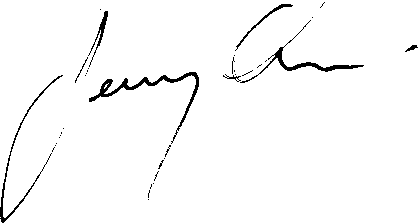 JEREMY QUIN MPAnnex A: outturn in 2016/17 for the projects presented on page 40 of Defence Equipment Plan 2016ProjectDescription2016/17 outturn, £MA400M ATLASLarge Transport Aircraft-5AJAX (formerly Scout Specialist Vehicle)Armoured Fighting Vehicle334Astute Boats 1-3Astute attack submarines26Astute Boats 4-7Astute attack submarines518Brimstone 2 IntegrationIntegration of Air to Ground Missile12Sea CeptorMaritime Ground to Air Missile (Type 23 integration)124FLAADS GBAD Phase 1 – Land Ceptor70Future Anti-Surface Guided Weapon (Heavy) Maritime Air to Ground Missile (Heavy) -4Future Anti-Surface Guided Weapon (Light)Maritime Air to Ground Missile (Light) 37SRAAM SustainmentSustainment Programme of Air to Air Missile62Core Production CapabilityCore Manufacturing Facility194Lightning IIFighter/Attack Aircraft711MARS TankerNaval logistics support91MarshallAir Traffic Control System51Queen Elizabeth Class CarriersAircraft Carrier486Typhoon fighter aircraftFighter aircraft procurement0Typhon future capability programme 1Future capability programme 10Type 26 Global Combat ShipGlobal Combat Ship demonstration phase and long lead items260Typhoon Meteor IntegrationIntegration of Beyond Range Visual Air to Air Missile0Typhoon Storm Shadow IntegrationIntegration of Deep Strike Missile13Typhoon Brimstone 2 IntegrationIntegration of Precision Attack Missile27Warrior Capability Sustainment ProgrammeInfantry Fighting Vehicle62